SAINT JOHN’S ACADEMY, ALLAHABAD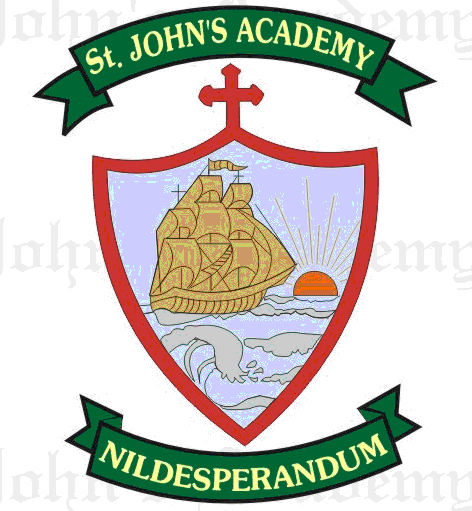 FINAL TERM SYLLABUS 2015-2016CLASS – IIUNIT TESTFINAL EXAMENGLISH LITERATURE & READINGLift your head (8); Tom and Jerry (9)The strange Friend (12); Cycling (16)ENGLISH LANGUAGEAdjectives (16, 17) ; Preposition (21, 22) ; Composition – My favourite toy; Comprehension Conjunctions (23); Adverbs (19, 20); Yesterday & Tomorrow (11); Composition – My School; My Father; ComprehensionSPELLINGSpell List  9 – 12; Seen Passage: Lift your headSpell List  13 – 16; Seen Passage: The strange Friend (12)WRITING Page No. 23 – 36Page No. 37 – 44RECITATIONThe cupboardCycling (16); Two SidesMATHSMoney (8); Fraction (14); Geometry (13); Tables (1 – 15 x 10); Mental Maths Pg. 25 - 32Division (7); Measurement of Mass (11); Measurement of Capacity (12); Mental Maths Pg. 33 – 43 From Prv. Syllabus – Addition; Subtraction; Multiplication; Tables (1 – 15 x 10)SCIENCEAir (10); The Earth (11)Day, Night & the Sun (12); The Homes of Animals (15); Eat Well Be Healthy (16)SOCIAL STUDIESOur Beautiful Earth (15); Water, water every where (16)Seasons (17); The Story of the Wheel (19); The Mother (22)COMPUTER SCIENCEThe Keyboard and its functions (5); Handling a Mouse (6)Fun With Paint (7); Draw & Colour with Shapes (8); Tux Paint (9)GENERAL KNOWLEDGEPage No.  33, 34, 35, 36, 38 & 41; Current Affairs             Page No. 43, 45, 46, 47, 48, 49; Current Affairs                  VALUE ED.(Oral)Consideration and concern for others; Honesty and IntegrityHard Work; Good ActionHINDI LIT.; LANG. & DICTATIONc;k gekjh fpfM+;k jkuh ¼„Œ½] cky fnol ¼ƒ‰½] i;kZ;okph] foykse “kCn] la[;kokph “kCnA ys[k & nhikoyh] Spell list 5 & 6tk fQj ls pwgk gks tk ¼ƒ…½] Hkki dh “kfDr ¼„ƒ½] fØ;k] laKk] fyax] ys[k& esjk fo|ky;] f”k{kkizn dgkuh] Spell list 7 & 8ARTPage No. 44, 45, 46, 49, 50; A Honey Bee; A colourful fishPage No. 51. 52, 55, 56, 59, 60 ; An Aquarium; Poster Making (Save Trees)SUPWIce Cream Utility boxThermocol glass flower